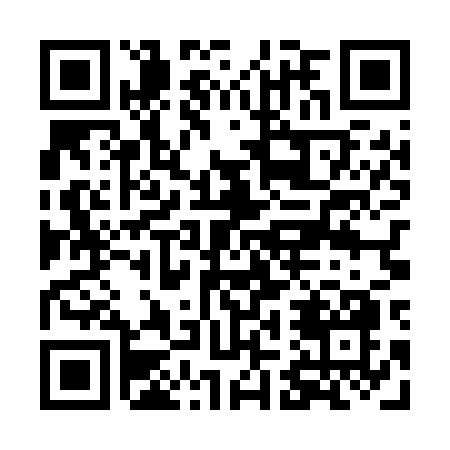 Prayer times for Black Wolf Point, Wisconsin, USAWed 1 May 2024 - Fri 31 May 2024High Latitude Method: Angle Based RulePrayer Calculation Method: Islamic Society of North AmericaAsar Calculation Method: ShafiPrayer times provided by https://www.salahtimes.comDateDayFajrSunriseDhuhrAsrMaghribIsha1Wed4:135:4512:514:467:589:302Thu4:115:4312:514:477:599:313Fri4:095:4212:514:478:009:334Sat4:075:4112:514:478:019:355Sun4:065:3912:514:488:029:366Mon4:045:3812:504:488:049:387Tue4:025:3712:504:488:059:408Wed4:005:3512:504:498:069:419Thu3:585:3412:504:498:079:4310Fri3:575:3312:504:508:089:4511Sat3:555:3212:504:508:099:4612Sun3:535:3112:504:508:109:4813Mon3:525:3012:504:518:129:5014Tue3:505:2812:504:518:139:5115Wed3:485:2712:504:518:149:5316Thu3:475:2612:504:528:159:5517Fri3:455:2512:504:528:169:5618Sat3:445:2412:504:528:179:5819Sun3:425:2312:504:538:189:5920Mon3:415:2212:504:538:1910:0121Tue3:405:2212:514:548:2010:0222Wed3:385:2112:514:548:2110:0423Thu3:375:2012:514:548:2210:0524Fri3:365:1912:514:558:2310:0725Sat3:345:1812:514:558:2410:0826Sun3:335:1812:514:558:2510:1027Mon3:325:1712:514:568:2610:1128Tue3:315:1612:514:568:2710:1229Wed3:305:1612:514:568:2810:1430Thu3:295:1512:524:578:2810:1531Fri3:285:1512:524:578:2910:16